CONFERINŢA NAŢIONALĂC(ONSILIERE) – E(DUCAȚIE) – D(EZVOLTARE) – O(RIENTARE)  CEDO, ED. I, 7 - 9 Octombrie 2015 PROGRAMUL prezentărilor lucrărilor științifice 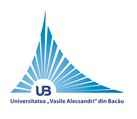 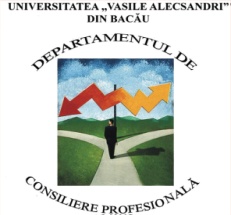 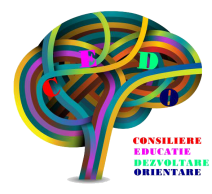 Nr. crt.Nume/prenume/afiliereTitlul comunicăriiData/Sala/oraMIERCURI – 7.10.2015CONFERINȚE ÎN PLENMIERCURI – 7.10.2015CONFERINȚE ÎN PLEN1.Prof. univ. dr. Carmen CREȚU, Universitatea „Al.I.Cuza”, IașiPROFESIONALIZAREA SERVICIILOR DE CONSILIERE PENTRU CARIERĂ, O NOUĂ PROVOCARE PENTRU ÎNVĂȚĂMÂNTUL SUPERIOR DIN ROMÂNIA7.10/Aula/10.152.Prof. univ. dr. emerit Laurențiu ȘOITU, Universitatea „Al.I.Cuza”, IașiMETAFORA TRANSMISIEI ÎN RELAȚIA PROFESOR-ELEV                                                                                                                                                                                                                                                                                                                                                                                                                                                                                                                                                                                                                                                                                                                                                                                             7.10/Aula/10.303.Prof.univ.dr.Constantin CUCOȘ, Universitatea „Al.I.Cuza”, IașiVIRTUALIZAREA FORMĂRII – VIRTUȚI ȘI SERVITUȚI7.10/Aula/10.45PAUZĂ DE CAFEAPAUZĂ DE CAFEA11-11.304.Prof.univ.dr. Steliana TOMA, Univ. Tehnică de Construcții BucureștiCONSILIEREA ÎN SPAȚIUL UNIVERSITAR7.10/Aula/11.305.Prof. univ. dr. habilitat Otilia DANDARA, consilier în carieră Aida COTRUȚA, Universitatea de Stat din Moldova, ChișinăuBUNE PRACTICI DE CONSILIERE  ÎN CARIERĂ ÎN CADRUL UNIVERSITĂŢII DE STAT DIN MOLDOVA7.10/Aula/11.456.Conf. univ. dr. Nicoleta LIȚOIU, Universitatea Politehnică  București DIMENSIUNI TEORETICE ŞI PRACTICE ALE CONSILIERII ÎN CARIERĂ ÎN CENTRELE UNIVERSITARE. DEBUTUL CARIEREI VS. DEZVOLTAREA PROFESIONALĂ7.10/Aula/12.007.Prof. univ. dr. Gabriel ALBU, Univ. „Petrol și Gaze” PloieștiCONSILIERE ȘI AUTOEDUCAȚIE7.10/Aula/12.158.Conf. univ. dr. Diana CSORBA, Univ. BucureștiEDUCAȚIE ȘI TEMPORALITATE: LECȚII ALE TRECUTULUI PENTRU ȘCOALA VIITORULUI7.10/Aula/12.30VINERI – 9.10.2015CONFERINȚE ÎN ATELIERE VINERI – 9.10.2015CONFERINȚE ÎN ATELIERE Nr.crt. Atelierul IModeratori: Lector dr. Liliana MÂȚĂ                                                   Prof. univ. dr. Venera-Mihaela COJOCARIU Atelierul IModeratori: Lector dr. Liliana MÂȚĂ                                                   Prof. univ. dr. Venera-Mihaela COJOCARIU9.00-10.30/Sala Senat1.Prof.univ.dr. Elena NECHITA, Conf. univ. dr. Cristina BUZOIANU-CÎRTIȚĂ, Univ. „Vasile Alecsandri” din BacăuUTILIZAREA TEHNOLOGIILOR ICT DE CĂTRE VÂRSTNICI”2.Conf. univ. dr. Florin Vasile FRUMOS, Universitatea „Al.I.Cuza”, IașiACURATEȚEA MONITORIZĂRII METACOGNITIVE ȘI PERFORMANȚA ACADEMICĂ LA STUDENȚI”3.Conf. univ. dr. Maria-Elena OSICEANU, Univ. Tehnică de Construcții BucureștiCOACHING/ CONSULTANŢĂ ONLINE ÎN MANAGEMENTUL CARIEREI”4.Lector univ. dr. Maria GOGA, Univ. Tehnică de Construcții, BucureștiPROGRAM DE DEZVOLTARE PERSONALĂ”5.Lector univ. dr. Amalia-Raluca STEPAN, Cotocel Loredana, sociolog, Soare Cristina, sociolog, Baragan Stelian, director Centrul de Consiliere si Orientare in Cariera,  Cioc Ionut, Universitatea CraiovaREALITATEA ÎNTRE DORINȚE, CAPACITĂȚI ȘI OFERTE. STUDIU PRIVIND AȘTEPTĂRILE STUDENȚILOR ÎN RAPORT CU ȘANSELE DE INSERȚIE PE PIAȚA MUNCII ACTUALĂ”6.Lector univ. dr. Ana-Maria CAZAN, Univ.Transilvania dinBrașovRELAȚIA  STIL DE ÎNVĂȚARE - ADAPTAREA ACADEMICĂ”7Psiholog Marian CRĂCIUN, Univ. BucureștiPERCEPȚIA ELEVILOR ȘI STUDENȚILOR ASUPRA CARIEREI ȘI A SERVICIILOR DE CARIERĂ DIN ROMÂNIA”8.Asist. univ. dr. Diana Catalina CHIHAIA, Universitatea „Al.I.Cuza”, IașiCOMPETENȚELE ABSOLVENȚILOR DE ÎNVĂȚĂMÂNT SUPERIOR. O PERSPECTIVĂ A ANGAJATORILOR”9.Lector univ. dr. Ramona-Cristina BĂLĂNESCUADOLESCENŢĂ, MUZICĂ ŞI EMOŢII. O ABORDARE IDIOGRAFICĂ”10.Profesor Angela CIUPALĂ, Școala Gimnaziala „Alexandru cel Bun” BacăuTOLERANȚA - OBIECTIV MAJOR AL EDUCAȚIEI ACTUALE”PAUZĂ DE CAFEAPAUZĂ DE CAFEA10.30-11.00Atelierul IIModeratori: Lector dr. Liliana MÂȚĂ                                                   Prof. univ. dr. Venera-Mihaela COJOCARIUAtelierul IIModeratori: Lector dr. Liliana MÂȚĂ                                                   Prof. univ. dr. Venera-Mihaela COJOCARIU9.10/ sala Senat/11.0011.Conf. univ. dr. Ioana PORUMB, Universitatea Politehnica  BucureștiSTRATEGII DE REGLAJ METACOGNITIV LA STUDENȚI”12.Lector univ. dr. Camelia TRUȚĂ, Universitatea Transilvania din  BrașovANALIZA DE NEVOI PRIVIND ABILITĂȚILE STUDENȚILOR DE GESTIONARE A CARIEREI”13.Asist. univ. dr. Elena Oliviana EPURESCU, Universitatea Politehnica BucureștiCODUL ETIC ÎN CONSILIERE”14.Asist. univ. dr. Loredana MANASIA, Univ. Tehnică de Construcții BucureștiCOGNIȚIE ȘI METACOGNITIE ÎN ÎNVĂȚAREA ACADEMICĂ”15.Asist. univ. dr. Ioana BOGHIAN, Univ. „Vasile Alecsandri” din BacăuSTRATEGII METACOGNITIVE PENTRU ÎNVĂȚAREA LIMBII ENGLEZE”16.Drd. Alina ȚICĂU,  Universitatea „Al.I.Cuza”, IașiGESTIONAREA RELAȚIEI ȘCOALĂ-COMUNITATE”17.Drd. Sanda BORDEI, Universitatea „Al.I.Cuza”, IașiMIDAS – UN INSTRUMENT UTIL ÎN CONSILIEREA CARIEREI”18.Drd. Liliana-Camelia PAVEL, Universitatea „Al.I.Cuza”, Iași,ROLUL INFLUENȚEI SOCIALE ÎN ALEGEREA CARIEREI”19.Prof. Gabriela TOMA, prof. Irina Adriana ASIMINEI, Liceul Tehnologic Economic de Turism Iași, Prof.univ.dr.ing. Luminița BIBIRE Univ. „Vasile Alecsandri” din BacăuIMPACTUL METODELOR ACTIV-PARTICIPATIVE UTILIZATE ÎN PREDAREA DISCIPLINELOR ECONOMICE ASUPRA PROGRESULUI ȘCOLAR AL ELEVILOR DE LA LICEELE TEHNOLOGICE”20.Psiholog Doina PASCAL, Prof.univ.dr. Venera-Mihaela COJOCARIU,Univ. „Vasile Alecsandri” din BacăuSTUDIUL PRIVIND  TENDINȚELE ÎNREGISTRATE PE PIAȚA MUNCII, ÎN VEDEREA ADAPTĂRII OFERTEI EDUCAȚIONALE A UNIVERSITĂŢII „VASILE ALECSANDRI” DIN BACĂU ”